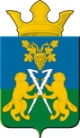                                        ДУМА               Ницинского сельского поселения                     Слободо – Туринского  муниципального  района                                     четвертого созыва                                           РЕШЕНИЕот 26 марта  2019г.                                                                     № 126-НПА                                                                       с. Ницинское   О признании утратившим силу Решение Думы Ницинского сельского поселения  от 18.10.2018 года № 94 –НПА «О внесении изменений  и  дополнений    в Устав Ницинского  сельского поселения»  Рассмотрев заключение Главного  управления  Министерства юстиции  Российской Федерации по Свердловской  области  от 20.11.2018  № 234-ОР   «Об отказе в государственной регистрации Решения Думы Ницинского сельского поселения от 18.10.2018 года № 94-НПА «О внесении изменений и дополнений в Устав Ницинского сельского поселения», в связи с нарушением установленногоФедеральным законодательством порядка принятия нормативно правовых актов о внесении изменений и дополнений в Устав, Дума Ницинского сельского поселения РЕШИЛА:                     1. Признать заключение на  решение Думы Ницинского сельского поселения от 18.10.2018 года № 94-НПА «О внесении изменений и дополнений в Устав Ницинского сельского поселения - обоснованным             2. Признать утратившим силу  Решение Думы от 18.10.2018 года № 94-НПА «О внесении изменений и дополнений в Устав Ницинского сельского поселения» 3.  Опубликовать   решение   в печатном средстве массовой информации Думы и Администрации Ницинского сельского поселения  «Информационный вестник Ницинского сельского поселения», а также обнародовать путем размещения  на официальном сайте Ницинского сельского поселения (www.nicinskoe.ru).          4. Контроль  за исполнением настоящего решения,  возложить на комиссию по  безопасности и местному самоуправлению (председатель комиссии А.Н. Сергеев)Председатель Думы                                                       Глава  Ницинского                                 Ницинского сельского поселения                                    сельского поселения ____________ Л.Д. Хомченко                             __________ Т.А. Кузеванова      